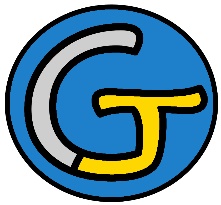 Rallye Lecture Cycle 3Le château des fantômesMireille Saver (éditions Lire C’est Partir)Le château des fantômesMireille Saver (éditions Lire C’est Partir)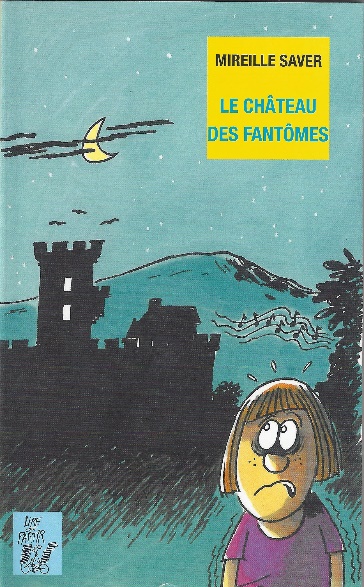 1 - Dans quel pays Candice et ses parents partent-ils en vacances ?	a) Ils partent au Portugal.	b) Ils partent en Allemagne.	c) Ils partent en Écosse.1 - Dans quel pays Candice et ses parents partent-ils en vacances ?	a) Ils partent au Portugal.	b) Ils partent en Allemagne.	c) Ils partent en Écosse.6 - Combien d’autres clients Candice rencontre-t-elle quand elle explore le château ?	a) Elle n’en rencontre aucun.	b) Elle rencontre deux autres familles.	c) Elle rencontre une autre famille.2 - Pourquoi le père de Candice est-il de mauvaise humeur ?	a) Car Candice fait des caprices.	b) Car ils ne trouvent pas la route de l’hôtel.	c) Car la voiture est tombée en panne.2 - Pourquoi le père de Candice est-il de mauvaise humeur ?	a) Car Candice fait des caprices.	b) Car ils ne trouvent pas la route de l’hôtel.	c) Car la voiture est tombée en panne.7 - Pourquoi Candice se retrouve-t-elle dans le noir ?	a) Car sa bougie s’est éteinte.	b) Car sa lampe n’a plus de piles.	c) Car le feu de la cheminée a été soufflé.3 - Que mangent Candice et sa famille le premier soir ?	a) Ils mangent des sandwichs.	b) Ils mangent une salade.	c) Ils mangent des frites.3 - Que mangent Candice et sa famille le premier soir ?	a) Ils mangent des sandwichs.	b) Ils mangent une salade.	c) Ils mangent des frites.8 - Qui Candice et sa famille rencontrent-ils au petit déjeuner ?	a) Ils rencontrent des voleurs.	b) Ils rencontrent des guides touristiques.	c) Ils rencontrent le seigneur et sa femme.4 - Qu’entend Candice en pleine nuit ?	a) Candice entend des bruits d’animaux.	b) Candice entend des bruits de pas dans le couloir.	c) Candice entend de la musique.4 - Qu’entend Candice en pleine nuit ?	a) Candice entend des bruits d’animaux.	b) Candice entend des bruits de pas dans le couloir.	c) Candice entend de la musique.9 - Que cherchaient ses personnes ?	a) Elles cherchaient qui leur volait leurs repas.	b) Elles cherchaient le trésor des fantômes. 	c) Elles cherchaient la fille du seigneur.5 - Comment réagissent les villageois quand la mère de Candice leur explique qu’ils dorment au château ?	a) Les villageois partent en courant.	b) Les villageois se moquent d’eux.	c) Les villageois sont impressionnés.5 - Comment réagissent les villageois quand la mère de Candice leur explique qu’ils dorment au château ?	a) Les villageois partent en courant.	b) Les villageois se moquent d’eux.	c) Les villageois sont impressionnés.10 - Qui Candice avait-elle rencontré dans une pièce du château ?	a) Elle avait rencontré un hibou.	b) Elle avait rencontré un fantôme.	c) Elle avait rencontré une petite fille.Rallye Lecture Cycle 3Rallye Lecture Cycle 3Rallye Lecture Cycle 3Rallye Lecture Cycle 3Rallye Lecture Cycle 3Le château des fantômesMireille Saver (éditions Lire C’est Partir)Le château des fantômesMireille Saver (éditions Lire C’est Partir)Le château des fantômesMireille Saver (éditions Lire C’est Partir)Le château des fantômesMireille Saver (éditions Lire C’est Partir)Le château des fantômesMireille Saver (éditions Lire C’est Partir)Le château des fantômesMireille Saver (éditions Lire C’est Partir)Le château des fantômesMireille Saver (éditions Lire C’est Partir)Le château des fantômesMireille Saver (éditions Lire C’est Partir)CORRECTIONCORRECTIONCORRECTIONCORRECTIONCORRECTION1 - Dans quel pays Candice et ses parents partent-ils en vacances ?c) Ils partent en Écosse.1 - Dans quel pays Candice et ses parents partent-ils en vacances ?c) Ils partent en Écosse.1 - Dans quel pays Candice et ses parents partent-ils en vacances ?c) Ils partent en Écosse.1 - Dans quel pays Candice et ses parents partent-ils en vacances ?c) Ils partent en Écosse.1 - Dans quel pays Candice et ses parents partent-ils en vacances ?c) Ils partent en Écosse.1 - Dans quel pays Candice et ses parents partent-ils en vacances ?c) Ils partent en Écosse.1 - Dans quel pays Candice et ses parents partent-ils en vacances ?c) Ils partent en Écosse.6 - Combien d’autres clients Candice rencontre-t-elle quand elle explore le château ?a) Elle n’en rencontre aucun.6 - Combien d’autres clients Candice rencontre-t-elle quand elle explore le château ?a) Elle n’en rencontre aucun.6 - Combien d’autres clients Candice rencontre-t-elle quand elle explore le château ?a) Elle n’en rencontre aucun.6 - Combien d’autres clients Candice rencontre-t-elle quand elle explore le château ?a) Elle n’en rencontre aucun.6 - Combien d’autres clients Candice rencontre-t-elle quand elle explore le château ?a) Elle n’en rencontre aucun.6 - Combien d’autres clients Candice rencontre-t-elle quand elle explore le château ?a) Elle n’en rencontre aucun.2 - Pourquoi le père de Candice est-il de mauvaise humeur ?b) Car ils ne trouvent pas la route de l’hôtel.2 - Pourquoi le père de Candice est-il de mauvaise humeur ?b) Car ils ne trouvent pas la route de l’hôtel.2 - Pourquoi le père de Candice est-il de mauvaise humeur ?b) Car ils ne trouvent pas la route de l’hôtel.2 - Pourquoi le père de Candice est-il de mauvaise humeur ?b) Car ils ne trouvent pas la route de l’hôtel.2 - Pourquoi le père de Candice est-il de mauvaise humeur ?b) Car ils ne trouvent pas la route de l’hôtel.2 - Pourquoi le père de Candice est-il de mauvaise humeur ?b) Car ils ne trouvent pas la route de l’hôtel.2 - Pourquoi le père de Candice est-il de mauvaise humeur ?b) Car ils ne trouvent pas la route de l’hôtel.7 - Pourquoi Candice se retrouve-t-elle dans le noir ?b) Car sa lampe n’a plus de piles.7 - Pourquoi Candice se retrouve-t-elle dans le noir ?b) Car sa lampe n’a plus de piles.7 - Pourquoi Candice se retrouve-t-elle dans le noir ?b) Car sa lampe n’a plus de piles.7 - Pourquoi Candice se retrouve-t-elle dans le noir ?b) Car sa lampe n’a plus de piles.7 - Pourquoi Candice se retrouve-t-elle dans le noir ?b) Car sa lampe n’a plus de piles.7 - Pourquoi Candice se retrouve-t-elle dans le noir ?b) Car sa lampe n’a plus de piles.3 - Que mangent Candice et sa famille le premier soir ?a) Ils mangent des sandwichs.3 - Que mangent Candice et sa famille le premier soir ?a) Ils mangent des sandwichs.3 - Que mangent Candice et sa famille le premier soir ?a) Ils mangent des sandwichs.3 - Que mangent Candice et sa famille le premier soir ?a) Ils mangent des sandwichs.3 - Que mangent Candice et sa famille le premier soir ?a) Ils mangent des sandwichs.3 - Que mangent Candice et sa famille le premier soir ?a) Ils mangent des sandwichs.3 - Que mangent Candice et sa famille le premier soir ?a) Ils mangent des sandwichs.8 - Qui Candice et sa famille rencontrent-ils au petit déjeuner ?b) Ils rencontrent des guides touristiques.8 - Qui Candice et sa famille rencontrent-ils au petit déjeuner ?b) Ils rencontrent des guides touristiques.8 - Qui Candice et sa famille rencontrent-ils au petit déjeuner ?b) Ils rencontrent des guides touristiques.8 - Qui Candice et sa famille rencontrent-ils au petit déjeuner ?b) Ils rencontrent des guides touristiques.8 - Qui Candice et sa famille rencontrent-ils au petit déjeuner ?b) Ils rencontrent des guides touristiques.8 - Qui Candice et sa famille rencontrent-ils au petit déjeuner ?b) Ils rencontrent des guides touristiques.4 - Qu’entend Candice en pleine nuit ?c) Candice entend de la musique.4 - Qu’entend Candice en pleine nuit ?c) Candice entend de la musique.4 - Qu’entend Candice en pleine nuit ?c) Candice entend de la musique.4 - Qu’entend Candice en pleine nuit ?c) Candice entend de la musique.4 - Qu’entend Candice en pleine nuit ?c) Candice entend de la musique.4 - Qu’entend Candice en pleine nuit ?c) Candice entend de la musique.4 - Qu’entend Candice en pleine nuit ?c) Candice entend de la musique.9 - Que cherchaient ses personnes ?a) Elles cherchaient qui leur volait leurs repas.9 - Que cherchaient ses personnes ?a) Elles cherchaient qui leur volait leurs repas.9 - Que cherchaient ses personnes ?a) Elles cherchaient qui leur volait leurs repas.9 - Que cherchaient ses personnes ?a) Elles cherchaient qui leur volait leurs repas.9 - Que cherchaient ses personnes ?a) Elles cherchaient qui leur volait leurs repas.9 - Que cherchaient ses personnes ?a) Elles cherchaient qui leur volait leurs repas.5 - Comment réagissent les villageois quand la mère de Candice leur explique qu’ils dorment au château ?c) Les villageois sont impressionnés.5 - Comment réagissent les villageois quand la mère de Candice leur explique qu’ils dorment au château ?c) Les villageois sont impressionnés.5 - Comment réagissent les villageois quand la mère de Candice leur explique qu’ils dorment au château ?c) Les villageois sont impressionnés.5 - Comment réagissent les villageois quand la mère de Candice leur explique qu’ils dorment au château ?c) Les villageois sont impressionnés.5 - Comment réagissent les villageois quand la mère de Candice leur explique qu’ils dorment au château ?c) Les villageois sont impressionnés.5 - Comment réagissent les villageois quand la mère de Candice leur explique qu’ils dorment au château ?c) Les villageois sont impressionnés.5 - Comment réagissent les villageois quand la mère de Candice leur explique qu’ils dorment au château ?c) Les villageois sont impressionnés.10 - Qui Candice avait-elle rencontré dans une pièce du château ?a) Elle avait rencontré un hibou.10 - Qui Candice avait-elle rencontré dans une pièce du château ?a) Elle avait rencontré un hibou.10 - Qui Candice avait-elle rencontré dans une pièce du château ?a) Elle avait rencontré un hibou.10 - Qui Candice avait-elle rencontré dans une pièce du château ?a) Elle avait rencontré un hibou.10 - Qui Candice avait-elle rencontré dans une pièce du château ?a) Elle avait rencontré un hibou.10 - Qui Candice avait-elle rencontré dans une pièce du château ?a) Elle avait rencontré un hibou.Question1234455678910Points111111111111